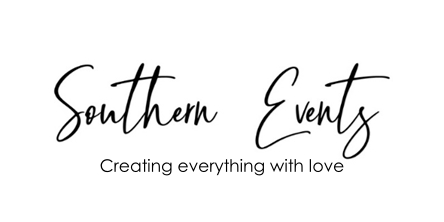 Couple detailsWedding Date: TBCYou said YES!!! Congratulations on your engagement 
Welcome to the beginning of your forever after!

It’s natural to feel overwhelmed, but don’t worry…You’ve got this!

The adventure awaits! So, let’s get this party started. 

Here is a timeline overview of what needs to happen before you say: I do and Me too!

12 + months in advance:Discuss budget and budget resources: Create comprehensive breakdown, tracking and final spendSelect a wedding dateVenue huntingCreate ideas and set themeCompile guestlistStart to think about wedding attire10 + months breakdown:Finalize your guestlistChoose venue and pay depositChoose your wedding partyBook Photographer | VideographerBook Entertainment DJ | Live MusicBook appointment for wedding attire fitting or tailor makerBook décor and floristSource Marriage officiantBook caterer and other beverage services
6 – 9 months breakdown:Get engagement photos takenSave the dates Book hair and make-upWedding Party AttireCake + Confetti ideasBook get-ready station (day before) and wedding night accommodationStart travel plansFinalize the menu | flowers | décor Attire appointmentStart composing an est. timeline for the dayHoneymoon ideasChoose MC and ask if he/she are up to the job 3 – 5 months breakdown:Invitation ready and sendEnsure passports are validCreate Stationery: DAY OF TagsThank You gift ideasAppointment with legal entity: Marriage ContractBuy shoes and accessories1 – 2 months breakdown:Record all rsvp’sPrint stationeryWrite your wedding vows or…whenever you are ready Final attire fitting Buy Thank You giftsBuy confetti (Unless fresh)Send as many final payments as possibleConfirm all appointments of wedding week and day ofCreate and finalize seating arrangement and venue layoutReview main songs and playlist for DJ | Set up meetingHave bachelorette partySpeeches: Ask and Nominate people for toasts | Give run-down3 + weeks breakdown:Start thinking about your speech and list of thank-you’sDecide on your witnesses | Notify themFinalize wedding contractCheck on last-minute changesFinalize wedding contract1 week before your I do’s: Collect wedding attire | Final alterationsConfirm final numbersBrief wedding partyConfirm final timeline and flow of day: Send to all service providersCheck on last-minute changesDelegate wedding day tasksCheck weather updatesWrite a love letter and buy a gift for your spouse Pack your bagsGet a massageGet your hair and nails doneTie up all loose endsNight before:Relax and have a wholesome meal Get a good night’s restDay of:Enjoy a good breakfast and some mimosas Take it easy Deep breathsWater is your friendAnd enjoy every moment…